АДМИНИСТРАЦИЯ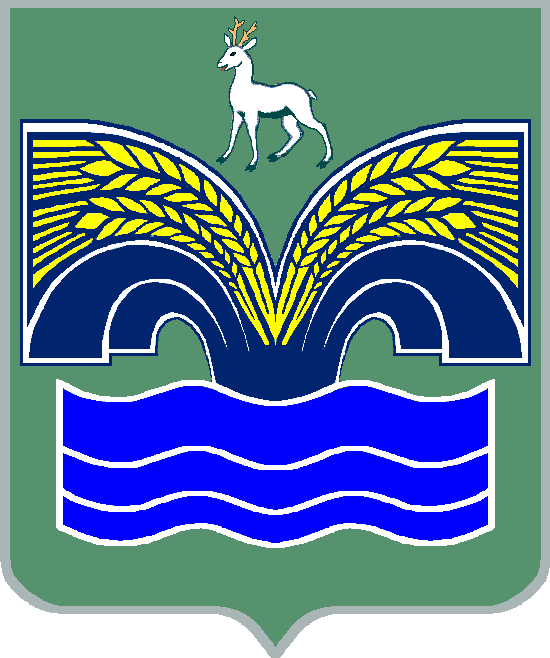 ГОРОДСКОГО ПОСЕЛЕНИЯ МИРНЫЙМУНИЦИПАЛЬНОГО РАЙОНА КРАСНОЯРСКИЙСАМАРСКОЙ ОБЛАСТИПОСТАНОВЛЕНИЕот 17 августа 2020 года № 79О согласии с проектом изменений в Правила землепользования 
и застройки городского поселения Мирный муниципального района Красноярский Самарской области и направлении его в Собрание представителей городского поселения Мирный муниципального района Красноярский Самарской областиРассмотрев доработанный с учетом заключения о результатах публичных слушаний от 14.08.2020 проект решения Собрания представителей городского поселения Мирный муниципального района Красноярский «О внесении изменений в Правила землепользования и застройки городского поселения Мирный муниципального района Красноярский Самарской области», руководствуясь частью 16 статьи 31 Градостроительного кодекса Российской Федерации, постановляю:1.  Согласиться с проектом решения Собрания представителей городского поселения Мирный муниципального района Красноярский «О внесении изменений в Правила землепользования и застройки городского поселения Мирный муниципального района Красноярский Самарской области», доработанным с учетом заключения о результатах публичных слушаний от 14.08.2020.2.  Направить проект решения Собрания представителей городского поселения Мирный муниципального района Красноярский «О внесении изменений в Правила землепользования и застройки городского поселения Мирный муниципального района Красноярский Самарской области», доработанный с учетом заключения о результатах публичных слушаний от 14.08.2020, на рассмотрение в Собрание представителей городского поселения Мирный муниципального района Красноярский Самарской области.3.  Настоящее постановление вступает в силу со дня его принятия.Глава городского поселения Мирныймуниципального района КрасноярскийСамарской области							И.А. Иголкина